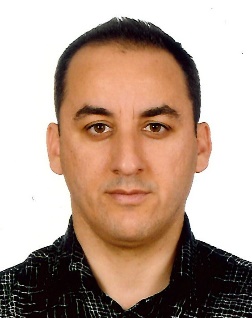 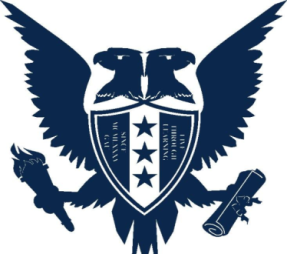 Girne American University  Foundation English School                                                   Curriculum Vitae						I.  PERSONAL INFORMATIONI.  PERSONAL INFORMATIONI.  PERSONAL INFORMATIONI.  PERSONAL INFORMATIONI.  PERSONAL INFORMATIONName and SurnamePOLAT TANOGLUPOLAT TANOGLUPOLAT TANOGLUPOLAT TANOGLUDate of Birth & Place6/3/19786/3/19786/3/19786/3/1978NationalityTRNCTRNCTRNCTRNCMarital StatusMARRIEDMARRIEDMARRIEDMARRIEDHome AddressRAMIZ TUREN SOK. TANOGLU APT. KYRENIARAMIZ TUREN SOK. TANOGLU APT. KYRENIARAMIZ TUREN SOK. TANOGLU APT. KYRENIARAMIZ TUREN SOK. TANOGLU APT. KYRENIAWork AddressKARAOGLANOGLU GIRNE AMERICAN UNIVERSITYKARAOGLANOGLU GIRNE AMERICAN UNIVERSITYKARAOGLANOGLU GIRNE AMERICAN UNIVERSITYKARAOGLANOGLU GIRNE AMERICAN UNIVERSITYWork Phone03926502000039265020000392650200003926502000E-Mail Addresspolattanoglu@gau.edu.trpolattanoglu@gau.edu.trpolattanoglu@gau.edu.trpolattanoglu@gau.edu.trII.  EDUCATIONII.  EDUCATIONII.  EDUCATIONII.  EDUCATIONII.  EDUCATIONInstitutionInstitutionDateDegreeMajor FieldGIRNE AMERICAN UNI.GIRNE AMERICAN UNI.25/6/2016MAELTEASTERN MEDITERRANEAN UNI.EASTERN MEDITERRANEAN UNI.22/6/2000BAELTIII. PROFESSIONAL EXPERIENCEIII. PROFESSIONAL EXPERIENCEIII. PROFESSIONAL EXPERIENCEInstitutionDateTitleGIRNE AMERICAN UNI – FOUNDATION ENG. SCHOOL10/4/2006-16/1/2019LECTURERNECAT BRITISH COLLEGE01/01/2018-31/07/2018LECTURERIV. Conferences, Seminars, Workshops attendedIV. Conferences, Seminars, Workshops attendedIV. Conferences, Seminars, Workshops attendedNANANAV. PresentationsV. PresentationsV. PresentationsNANANAVI. PublicationsVI. PublicationsVI. PublicationsNANANAVII. Foreign LanguagesVII. Foreign LanguagesVII. Foreign LanguagesENGLISHENGLISHENGLISHVIII. Other InformationVIII. Other InformationVIII. Other InformationVAVAVAIX. Professional InterestsIX. Professional InterestsIX. Professional InterestsLANGUAGES, FOREIGN LANGUAGE TEACHING-LEARNINGLANGUAGES, FOREIGN LANGUAGE TEACHING-LEARNINGLANGUAGES, FOREIGN LANGUAGE TEACHING-LEARNING